ECR Open Rapid Chess Challenger–2018Organized by East Central Railway Hajipur, in association with Patna District Chess Association, PatnaEvent Code: 195964 / BIH (R) / 2018: Date :8th -9th September, 2018Recognised byAll Bihar Chess Association(Adhoc Committee)Under the aegis ofAll India Chess Federation: Venue :Railway Officer's Club, Near Railway Recruitment Board, Mahendrughat, PatnaSchedulePrizes1. ENTRIES & ENTRY FEES:Entry fee : 300/-(each)*Entry fee exempted for Railway players Mode of Payment : Entry Fee for outsiders of the Railways will be Rs. 300/- per person payable through Cheque (Account Payee) in favour of ECRSA, Account No. 465420100010027 of Bank of India, Station Road Branch, Hajipur (Entry Fee may also be paid in cash to Sri Sanjay Kumar Suman, OS/ECRSA, Sports Cell, Hajipur, Mobile- 9771460015 before 08/09/2018).2. System of Play: The Rapid Championship shall be played under the FIDE’slaws of Chess (Rapid Rules) and the Swiss System. Totally sevenrounds shallbe played.3. Default Time: 10 Minute4. Time Control: In the Rapid Championship, each player will have 10 Minutes +10 seconds additional time per move, starting from move 1.5. Tie Break: Following is the order of tie-break:1) Direct encounter2) Buchholz Cut 13) Buchholz4) Sonneborn Berger5) The greater number of wins (forfeits included)In case of tie, cash prizes will not be shared6. Tournament Committee: The organisers will form a tournament committeefor the smooth conduct of the National Championship.7. Protest: Protest, if any, against the decision of the Chief Arbiter shall be madein writing with a protest fee of Rs.1,000/- within 10 minutes of the occurrenceof the incident. The protest fee will be refunded if the appeal is upheld.8. Appeals Committee: Before the commencement of the tournament, a fivemember appeals committee shall be formed by the AICF/Organizers. All themembers and reserves shall be from different states. No member of theCommittee can vote on a dispute in which a player from his own State isinvolved and in such case(s) the reserve member(s) shall take his place in thecommittee.9. Disqualification: No participant will leave the venue before the PrizeDistribution function without the permission of the Chief Arbiter. Theparticipants disregarding this rule will be suspended for one year.10. Interpretation: For interpretation of the rule(s) and deciding any point notcovered by the above rules of the tournament, the decision of the TournamentCommittee shall be final and binding on all. The Tournament Committee hasevery right to make any addition or amendment to these rules, without priornotice. However, such changes should be approved by the AICF. Suchchanges will, however, be displayed in the tournament hall.11. Registration of Players: All participants shouldbe registered with AICF for the year 2018-19 through online atwww.aicf.in. Registration can be done online at website – www.aicf.in. Noplayer shall be paired first round if they have not registered with AICF. Thosewho have already obtained registration cards from AICF website for 2018-19should send photo copy of the same. Those who have paid the AICF.Registration fee but are yet to receive the AICF Registration card should send aphoto copy acknowledgement for having paid the fee to organizers of earliertournaments or to their association.Participants from the Bihar State are required to obtain ABCA Registration forthe year 2018 by submitting an amount of Rs.100/-along with the duly filled and signed ABCA player's registration form plusone passport size photograph alongwith Birth Certificate copy in addition to theentry fees.12. FOODING: Lunch at 13:30 Hrs. and Tea/Coffee/Biscuits will be served to all participants and officials during the Tournament.13.	LODGING: Participants to make their own arrangement for stay during the Tournament.14. For any assistance , query or further details , please contact to :A K Dubey			-	9771427130UbhayRanjan		-	9771425790RakeshRanjan		-	9431020115Sanjay Kr. Suman	- 	9771460015(Satendra Kumar)GS/ECRSACum CSTE/Works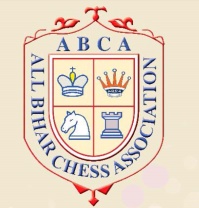 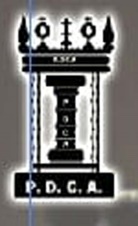 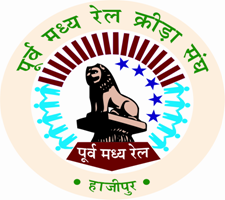 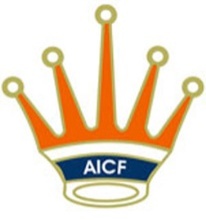 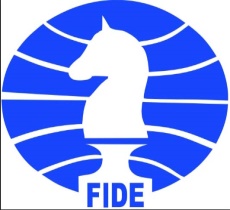 ParticularsDateDayTimeArrival8th September Saturday8:00 AMInauguration8th September Saturday9:00 AMManager’s Meeting8th September Saturday9:30 AMRound-18th September Saturday10:00 AMRound-28th SeptemberSaturday12:00 PMRound-38th SeptemberSaturday02:00 PMRound-48th SeptemberSaturday04:00 PMRound-59th SeptemberSunday09:00 AMRound-69th SeptemberSunday11:00 AMRound-79th SeptemberSunday01:00 PMMain PrizesMain Prizes1st100002nd85003rd60004th40005th35006th30007th25008th20009th150010th1000TOTAL42000Best WomenBest Women1st30002nd20003rd1000Best U-15 PlayersBest U-15 Players1st30002nd20003rd1000Best Railway PlayersBest Railway Players1st30002nd20003rd1000